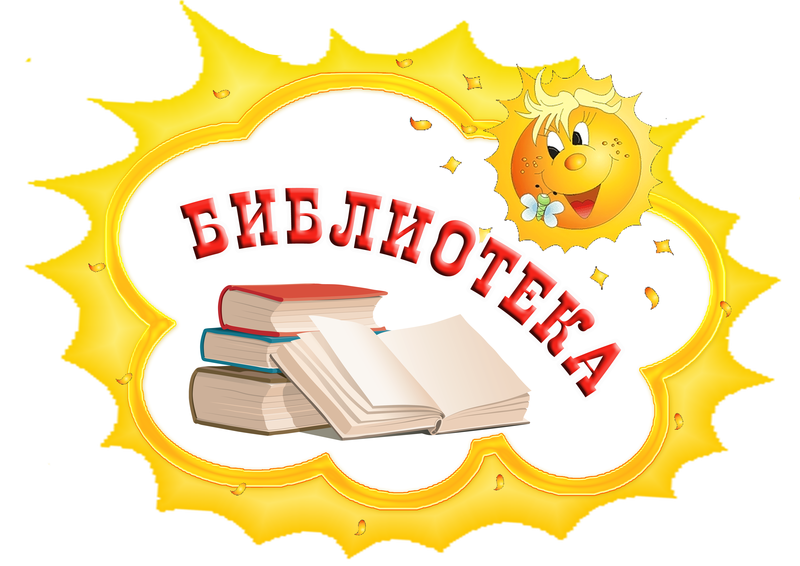 Библиотеки – это сокровищницы всех богатств человеческого духа.ЛейбницБиблиотекарь Воробьева Ольга Павловна Общие сведения о библиотекареТрудовой стаж  -  42 годаБиблиотечный стаж  -  40 летБиблиотека находится в здании школы по адресу: Амурская область.   Магдагачинский район. Село Тыгда. Улица Мухина,2.  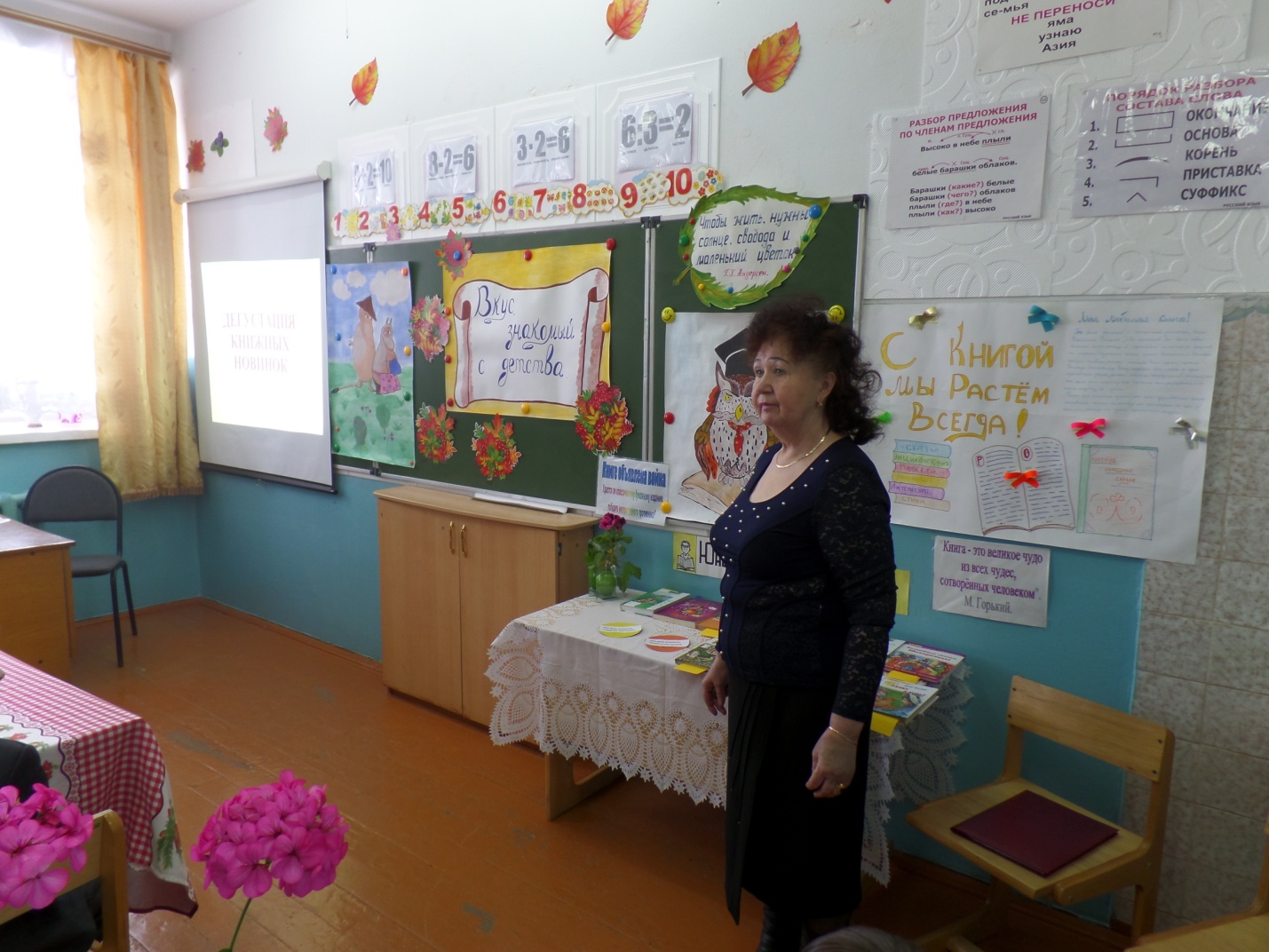 ОбразованиеСпециальностьКвалификацияВысшее профессиональноеБиблиотековедение и библиографияБиблиотекарь – библиограф общественно- политической литературы